Championnat départemental 3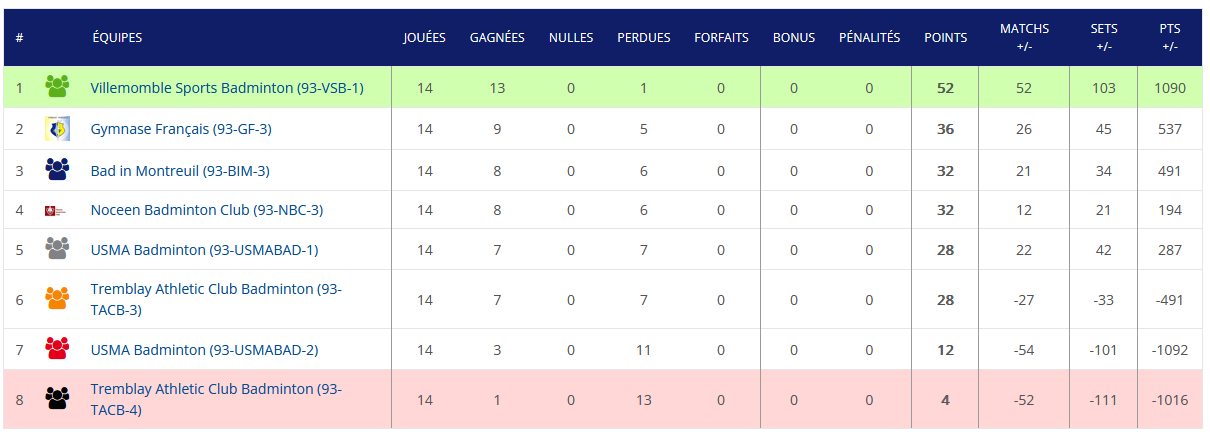 